                                                                                     Директор ГПОАУ ЯО Ркот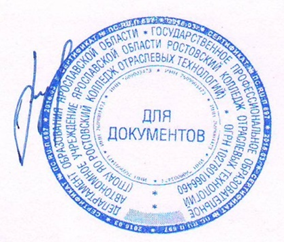                                                                                       _30.06.2022_______Т.Н.КудрявцеваАдаптированная основная программа профессионального обучения (программа профессиональной подготовки)по профессии:13450 Маляр(код, наименование профессии)для лиц с ограниченными возможностями здоровья (различными формами умственной отсталости), не имеющими основного общего или среднего общего образованияКвалификация Кухонный рабочий2022 г.Адаптированная	образовательная	программа	предназначена	для профессиональной подготовки рабочих по профессии 13450 Маляр из числа выпускников специальной (коррекционной) образовательной школы VIII вида (для детей с умственной отсталостью). Программа разработана на основе примерной адаптированной образовательной программы 13450 Маляр».Адаптированная образовательная программа	рассмотрена	на педагогическом совете (Протокол № 3 от 30.06.2022 года), на методическом совете (Протокол № 6 от 28.06.2022 года)Организация - разработчик: ГПОАУ ЯО Ркот                                                                                              СОДЕРЖАНИЕ 1.Общие положения1.1. Нормативно-правовые основы разработки адаптированной образовательной программы1.2. Срок получения среднего профессионального образования по адаптированной образовательной программе1.3. Требования к абитуриенту1.4. Участие работодателей в разработке и реализации адаптированной образовательной программы2. Характеристика профессиональной деятельности выпускников и требования к результатам освоения адаптированной образовательной программы2.1. Область и объекты профессиональной деятельности 2.2. Виды профессиональной деятельности и компетенции3. Документы,	определяющие содержание	и организацию образовательного процесса3.1. Учебный план (индивидуальный учебный план) 3.2. Календарный учебный график3.3. Рабочие программы дисциплин и профессиональных модулей 3.4. Рабочие программы дисциплин адаптационного учебного цикла 3.5. Программы учебной и производственной практик3.6. Программа государственной итоговой аттестации4. Контроль и оценка результатов освоения адаптированной образовательной программы4.1. Текущий контроль успеваемости и промежуточная аттестация обучающихся4.2. Организация государственной итоговой аттестации выпускников инвалидов и выпускников с ограниченными возможностями здоровья5. Обеспечение специальных условий для обучающихся инвалидов и обучающихся с ограниченными возможностями5.1. Кадровое обеспечение5.2. Учебно-методическое и информационное обеспечение5.3. Материально-техническое обеспечение5.4. Требования к организации практики обучающихся инвалидов и обучающихся с ограниченными возможностями здоровья5.5.	Характеристика	социокультурной	среды	образовательной организации, обеспечивающей социальную адаптацию обучающихся инвалидов и обучающихся с ограниченными возможностями здоровья1. Общие положения1.1. Нормативно-правовые основы разработки адаптированной образовательной программыОбразовательная программа представляет собой комплекс основных характеристик образования	(объем,	содержание,	планируемые	результаты),	организационно-педагогических условий и в случаях, предусмотренных Федеральным законом «Об образовании в Российской Федерации», форм аттестации, который представлен в виде учебного плана, календарного учебного графика, рабочих программ учебных предметов, курсов, дисциплин (модулей), программ практик, иных компонентов, а также оценочных и методических материалов.Основная профессиональная образовательная программа составлена на основе федерального государственного образовательного стандарта среднего профессионального образования профессии 08.01.08 «Мастер отделочных строительных работ»Реализация образовательной программы осуществляется техникумом на государственном языке Российской Федерации.Нормативную	правовую	основу	разработки	основной профессиональной образовательной программы (далее - образовательная программа) составляют:- Федеральный закон от 29.12.2012 г. № 273 ФЗ «Об образовании в Российской Федерации».- Федеральный закон от 24.11.1995 г. № 181 -ФЗ «О социальной защите инвалидов в Российской Федерации».- Приказ Министерства образования и науки Российской Федерации от 20 сентября 2013 г. № 1082 «Об утверждении положения о психолого-медико-педагогической комиссии»- Письмо министерства образования п науки РФ от 07.07.2013 г. № ИР - 535/07 «О коррекционном п инклюзивном образовании детей»;- Государственная программа Российской Федерации «Развитие образования» на 2013 -2020 годы, утвержденная распоряжением Правительства Российской Федерации от 15 мая 2013 г. №792-р.-	Порядок	организации	и	осуществления	образовательной	деятельности	по образовательным программам среднего профессионального образования (утвержден приказом Министерства образования п науки Российской Федерации от 14.06.2013 г. №464).- Порядок проведения государственной итоговой аттестации по образовательным программам среднего	профессионального образования(утвержден приказом Министерства образования п науки Российской Федерации от 16 августа 2013 г. №968).-	Порядок	применения	организациями,	осуществляющими	образовательную деятельность, электронного обучения, дистанционных образовательных технологий при реализации образовательных программ (утвержден приказом Министерства образования и науки Российской Федерации от 9 января 2014 г. № 2).- Порядок приема граждан на обучение по образовательным программам среднего профессионального образования (утвержден приказом Министерства образования и науки Российской Федерации от 23 января 2014 г. № 36).- Положение о практике обучающихся, осваивающих основные профессиональные образовательные программы среднего профессионального образования (утверждено приказом Министерства образования и науки Российской Федерации от 18.04.2013 г. №291).- Федеральный государственный образовательный стандарт по профессии среднего профессионального образования 08.01.08 «Мастер отделочных строительных работ» от 2.08.2013 г №746- устав ГПОФУ ЯО РкотМетодическую основу разработки образовательной программы составляют:- Требования к организации образовательного процесса для обучения инвалидов и лиц с ограниченными	возможностями	здоровья в профессиональных образовательных организациях, в том числе оснащенности образовательного процесса (письмо Департамента подготовки рабочих кадров н ДПО Министерства образования и науки Российской Федерации от 18.03.2014 г. №06-281).-	Методические	рекомендации	по	разработке	основных	профессиональных образовательных программ и дополнительных профессиональных программ с учетом соответствующих профессиональных стандартов (утверждены Министром образования и науки Российской Федерации 22.01.2015 г. № ДЛ-1/05вн).Настоящая образовательная программа разработана с учетом требований следующих профессиональных стандартов:Профессиональный стандарт 16.046 Маляр строительный, утвержден приказом Министерства труда и социальной защиты Российской Федерации от 25.12.2014 г. №_1138 н, регистрационный номер №347С вязь образовательной программы с профессиональными стандартамиНаименование программы Наименование профессионального	УровеньПрограмма	Маляр строительный	2-3 профессиональной	25.12.2014 г. №_1138 н, регистрационныйподготовки по профессии номер №34713450 «Маляр»1.2.	Срок	получения	профессионального	образования	по	адаптированной образовательной программе профессионального обученияДанная программа предназначена для профессиональной подготовки рабочих по профессии 13450 «Маляр» из числа выпускников специальной (коррекционной) образовательной школы VIII вида (для детей с умственной отсталостью).Нормативный срок освоения программы 1 год 10 месяцев при очной форме подготовки.1.3. Требования к абитуриентуК освоению программы профессионального обучения допускаются лица, имеющие свидетельство об окончании специального(коррекционного)образовательного учреждения VIII вида. Прием на обучение по образовательным программам профессионального обучения осуществляется на общедоступной основе, если иное не предусмотрено Федеральным законом «Об образовании в Российской Федерации». В случае если численность поступающих превышает количество бюджетных мест, осуществляет прием на обучение по программам профессионального обучения по профессии на основе результатов освоения поступающими образовательной программы специального      (коррекционного)      образования,      указанных	в      представленных поступающими документах об образовании.Инвалид при поступлении на адаптированную образовательную программу должен предъявить индивидуальную программу реабилитации инвалида (ребенка-инвалида) с рекомендацией об обучении по данной профессии, содержащую информацию необходимых специальных условиях обучения, а также сведения относительно рекомендованных условий и видов труда.Лицо с ограниченными возможностями здоровья при поступлении на адаптированную образовательную	программу должно	предъявитьзаключение	психолого-медико-педагогической комиссии с рекомендацией об обучении по данной профессии, содержащее информацию о необходимых специальных условиях обучения.1.4.Участие работодателей в разработке и реализации адаптированной образовательной программыПереход к компетентной модели предусматривает участие работодателей, как в разработке образовательной программы, так и в контроле качества ее освоения. При разработке и реализации адаптированной программы профессионального обучения, учитываются запросы работодателей (социальных партнеров).Работодатели привлекаются в качестве внешних экспертов при проведении текущей и промежуточной аттестации обучающихся по дисциплинам и междисциплинарному курсу, экспертизе фонда оценочных средств по профессиональному модулю при проведении ГИА2. Характеристика профессиональной деятельности выпускников и требования к результатам освоения адаптированной образовательной программы2.1. Область и объекты профессиональной деятельности Область профессиональной деятельности выпускника:Область профессиональной деятельности выпускников: выполнение наружных и внутренних малярных и обойных работ; устройство ограждающих конструкций при производстве, ремонте и реконструкции зданий и сооружений.Объектами профессиональной деятельности выпускников являются: поверхности зданий, сооружений и участков, прилегающих к ним; материалы для отделочных строительных работ; технологии отделочных строительных работ;ручной и механизированный инструмент, приспособления и механизмы для отделочных строительных работ; леса и подмости.2.2. Виды профессиональной деятельности и компетенцииОбщие компетенции выпускникаКод	НаименованиеОК 1	     Понимать сущность и социальную значимость своей будущей      профессии, проявлять к ней устойчивый интерес.ОК 2	     Организовывать собственную деятельность, выбирать  типовые методы и способы выполнения профессиональных задач, оценивать их эффективность и качество.ОКЗ	      Решать проблемы, оценивать риски и принимать решения в нестандартных ситуациях.ОК 4	       Осуществлять поиск, анализ и оценку информации необходимой для постановки и решения профессиональных задач, профессионального и личностного развития.ОК 5Использовать информационно-коммуникационные технологии для совершенствования профессиональной деятельности.ОК6  Работать в коллективе и в команде, обеспечивать ее сплочение, эффективно общаться с коллегами, руководством, потребителями.Виды профессиональной деятельности и профессиональные компетенции выпускника:Код	НаименованиеВЦД 1	Выполнение малярных работПК3.1	Выполнять подготовительные работы при                производстве малярных работ ПК 3.2	Окрашивать поверхности различными малярными    составами        ПК 3.3	Оклеивать поверхности простыми обоямиПК 3.4	Выполнять ремонт окрашенных и оклеенных поверхностей3. Документы, определяющие содержание и организацию образовательного процесса3.1. Учебный планУчебный план программы профессиональной подготовки по Профессиям 13450 Маляр разработан на основе:- Приказа Минобрнауки России от 02.07.2013 г. №513 «Об утверждении Перечня профессий	рабочих,	должностей	служащих,	по	которым	осуществляется профессиональное обучение»;- Квалификационных характеристик профессий Маляр строительный;- Порядка организации и осуществления образовательной деятельности по основным программам профессионального обучения, утвержденного приказом Минобрнауки России от 18 апреля 2013 г. № 292 (зарегистрирован Минюстом России 15 мая 2013 г., регистрационный № 28395));- Постановления № 189 от 29 декабря 2010 г. (в ред. от 25.12.2013) «Об утверждении СанПиН 2.4.2.2821-10 «Санитарно-эпидемиологические требования к условиям и организации обучения в общеобразовательных учреждениях»;-	Методических	рекомендаций	по	разработке	и	реализации	адаптированных образовательных программ среднего профессионального образования, утвержденных приказом Департамента государственной политики в сфере подготовки рабочих кадров и ДПО Минобрнауки России от 20.04.15 №06-830вн.Учебный план составлен для работы в режиме пятидневной учебной недели с учебной нагрузкой 30 - часов в соответствии с п.2.6.1.1 СанПиН 2.4.3.2554-09.Начало учебного года 1 сентября, окончание обучения по данной профессии 30 июня. Чередование теоретических и практических занятий регламентируется календарным учебным графиком.Продолжительность занятий по одному уроку и (или) парами, с продолжительностью каждого урока по 45 мин.Общий объем каникулярного времени в учебном году составляет не менее 10 недель, в том числе не менее двух недель в зимний период.Консультации для обучающихся предусматриваются на первом и втором курсах из расчета 4 часа на одного обучающегося на каждый учебный год. Консультации обучающихся - групповые, проводятся в соответствии  с графиком консультаций.Адаптационный циклАдаптационный цикл реализуется ОУ в пределах программы профессиональной подготовки в соответствии с Методическими рекомендациями по разработке и реализации адаптированных образовательных программ среднего профессионального образования, утвержденных приказом Департамента государственной политики в сфере подготовки рабочих кадров и ДПО Минобрнауки России от 20.04.15 №06-830вн.Изучение	дисциплин	адаптационного	цикла	осуществляется рассредоточено одновременно с освоением дисциплин профессионального цикла на первом и втором курсах обучения.Адаптационный цикл представлен в учебном плане дисциплинами:- Социальная адаптация-Эффективное поведение на рынке труда.Дисциплины введены с целью повышения культуры обучающихся, развития общеучебных и коммуникативных навыков, развития предпринимательских способностей обучающихся и формирования готовности к самостоятельной трудовой деятельности, формирования у них здорового образа жизни, успешной реализации своих возможностей и умения адаптироваться к новой социальной, образовательной и профессиональной среде, развития умений толерантно воспринимать и правильно оценивать людей и ситуации, эффективно взаимодействовать в команде, использовать свои права в соответствии с законодательствомПрофессиональный циклТеоретическое обучение включает в себя программу общепрофессионального цикла и профессиональных модулей по профессии 13450 « Маляр»При	реализации	программы	профессионального обучения практика является обязательным разделом, предусматриваются следующие виды практик: учебная практика и производственная практика.Учебная практика проводится в учебных кабинетах и лабораториях, в соответствии с расписанием и графиком производственного и теоретического обучения. Производственная практика проходит на предприятиях города и района на договорной основе.Процедуры текущего контроля знаний проводятся в соответствии с разработанным программно-методическим обеспечением по учебным дисциплинам и профессиональным модулям. Формой промежуточной аттестации по общепрофессиональным дисциплинам, по МДК является дифференцированный зачет, который проводится за счет часов, отведенных на дисциплины и МДК.Кроме учебных циклов образовательная программа включает в себя следующие разделы:	физическая культура, учебная практика, производственная	практика, промежуточная аттестация, итоговая аттестация.Порядок аттестации обучающихсяПромежуточная аттестация проводится в форме дифференцированных зачетов и экзаменов	за	счет	времени, отведенного	на соответствующую	дисциплину, междисциплинарный курс. По окончании освоения программы профессионального обучения на завершающем курсе проводится Итоговая аттестация (ИА) в форме квалификационного экзамена, на которую отводится 1 неделя.Квалификационный экзамен проводится для определения соответствия полученных знаний, умений и навыков по программе профессионального обучения и установления на этой основе обучающимися	квалификационных разрядов по соответствующим профессиям.Квалификационный экзамен включает в себя практическую квалификационную работу и проверку	теоретических	знаний	в пределах	квалификационных	требований. Выпускниками	могут быть представлены	отчеты	о достигнутых результатах, дополнительные сертификаты, свидетельства (дипломы) олимпиад, конкурсов, творческие работы по профессии, характеристики с мест прохождения практики.К проведению квалификационного экзамена привлекаются представители работодателей. Квалификационный экзамен включает в себя практическую квалификационную работу и проверку теоретических	знаний	в пределах квалификационных	требований. Выпускниками	могут	быть представлены	отчеты	о	достигнутых     результатах, дополнительные сертификаты, свидетельства (дипломы) олимпиад, конкурсов, творческие работы по профессии, характеристики с мест прохождения практики установления квалификационных	разрядов	по соответствующим профессиям.Квалификационный экзамен включает в себя практическую квалификационную работу и проверку	теоретических	знаний	в пределах	квалификационных	требований. Выпускниками	могут быть	представлены	отчеты	о	достигнутых     результатах, дополнительные сертификаты, свидетельства (дипломы) олимпиад, конкурсов, творческие работы по профессии, характеристики с мест прохождения практики.